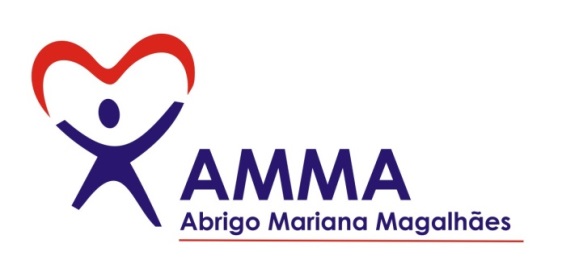 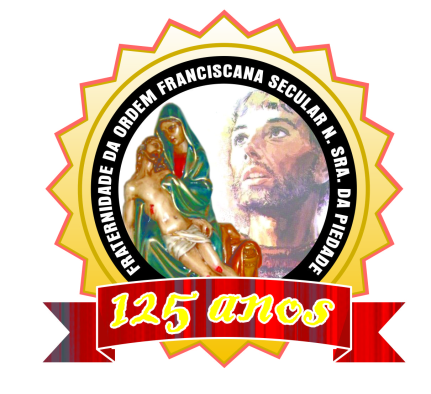        “Caminhando com São Francisco”.                                                    SETEMBRO 2019.       ANO 11                                                                                                     MÊS 09                                                                                                                                                                                 Colaboração: Lygia Margarida de Argollo Bastos.                ---------------------------------------------------------------------------------------------------------------------- 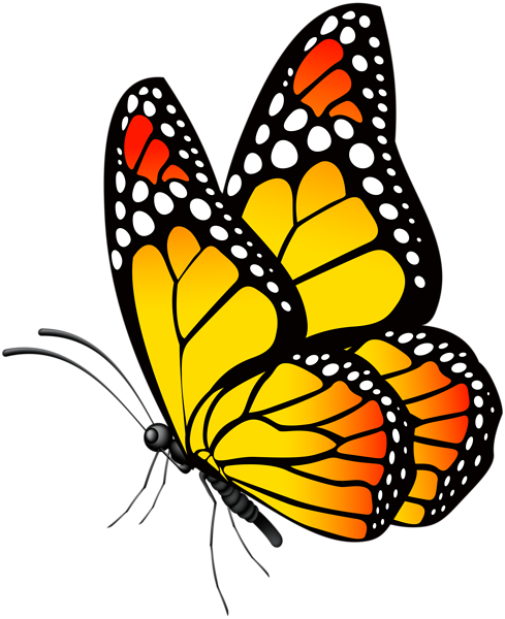 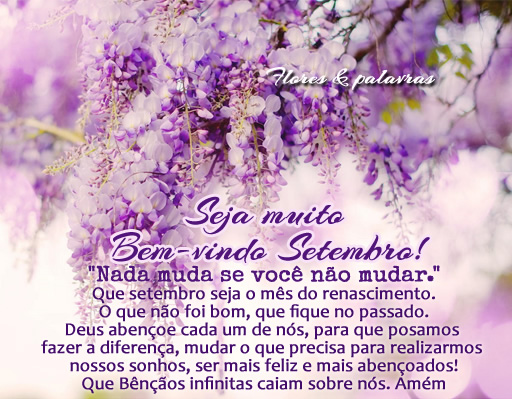 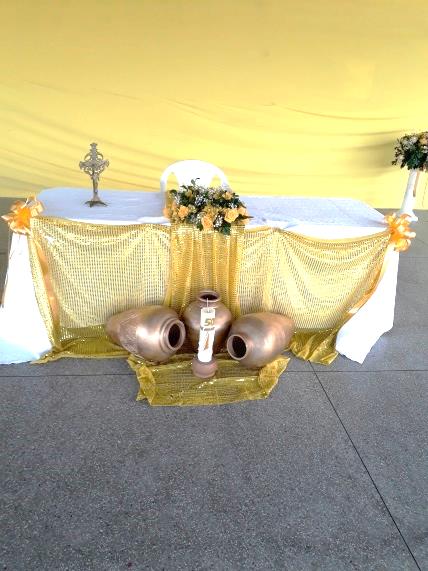 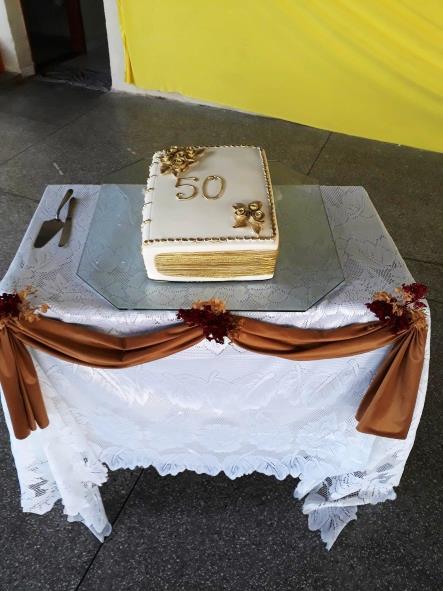 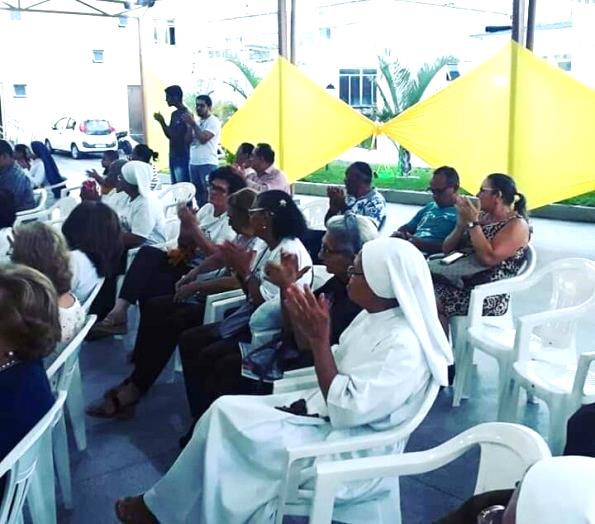 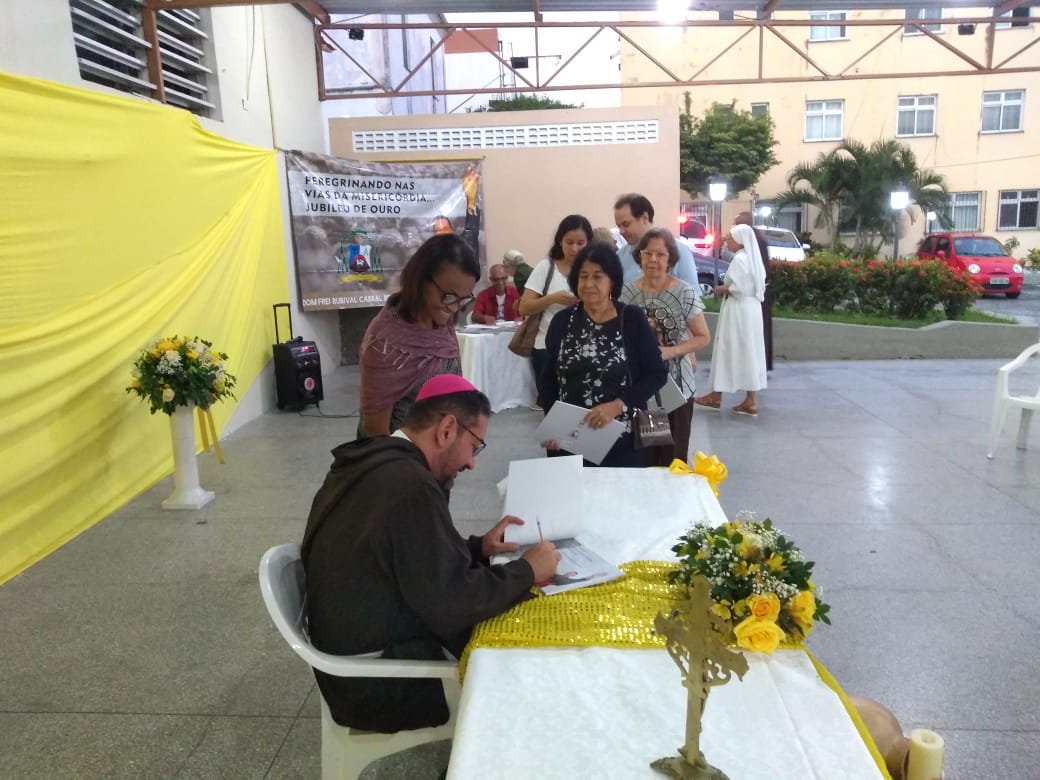 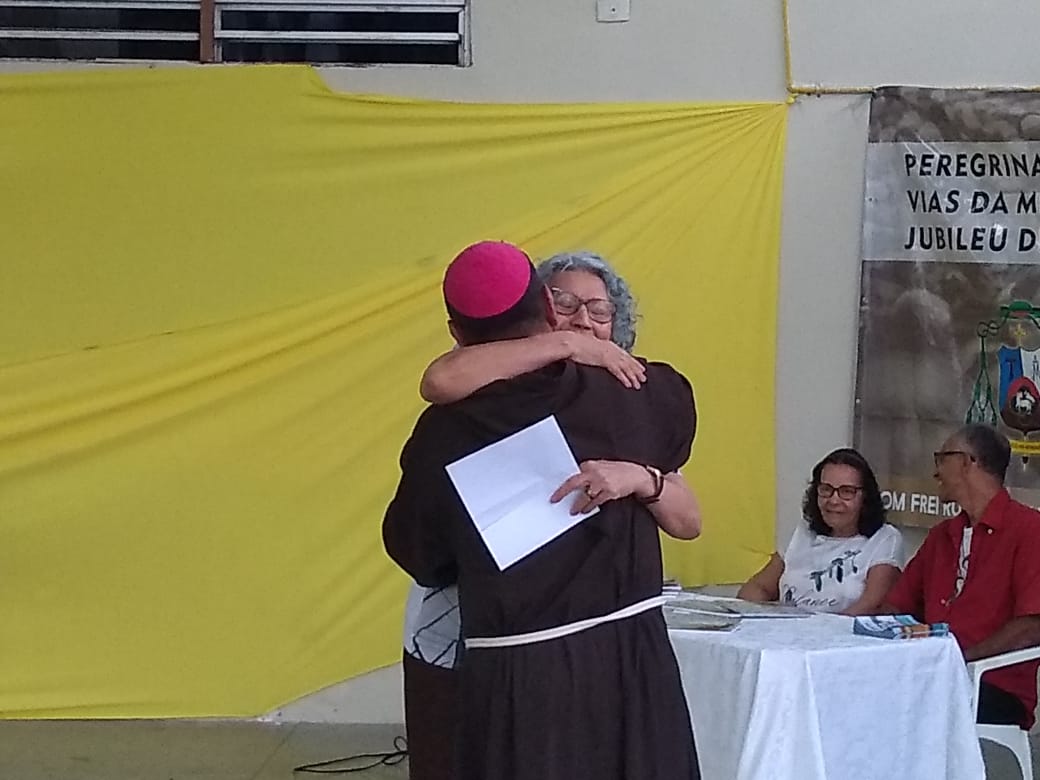 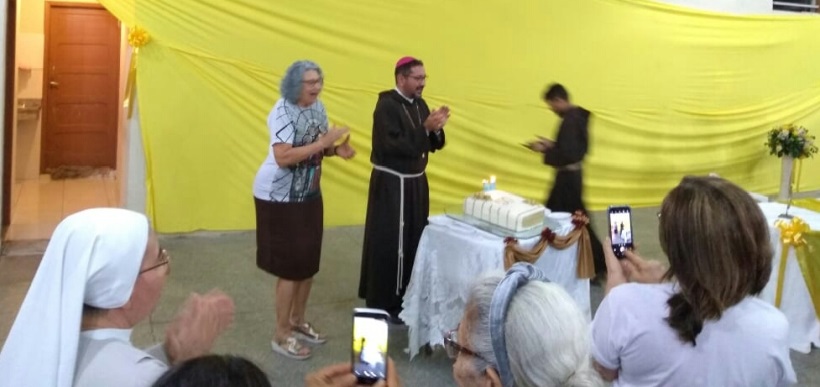 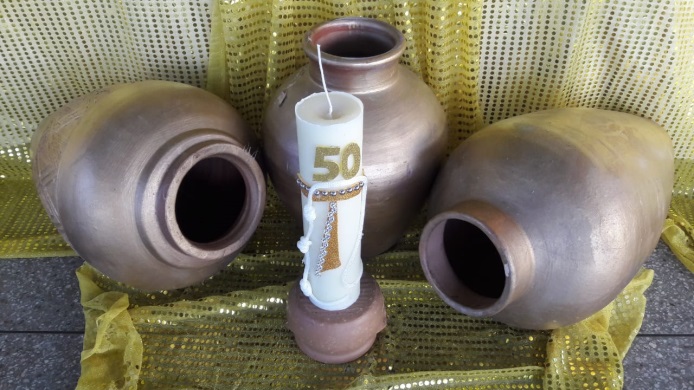 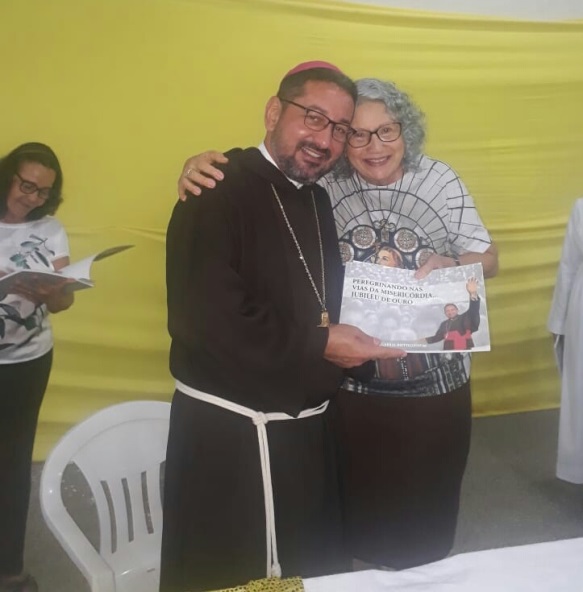 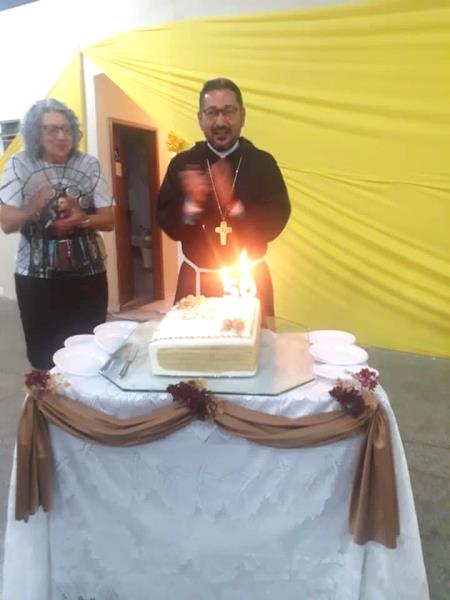 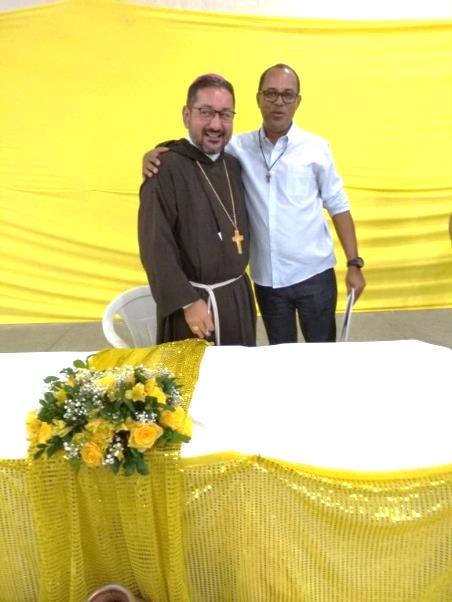 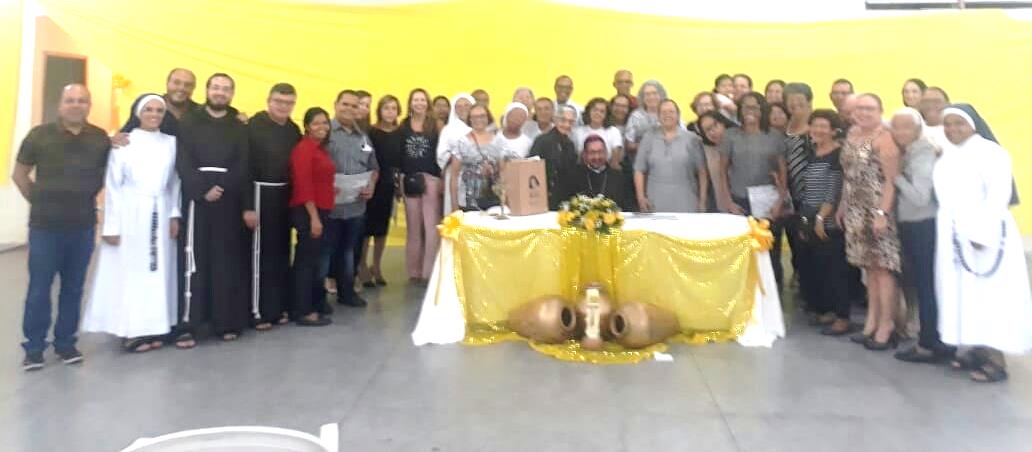 ************************************************************************************* 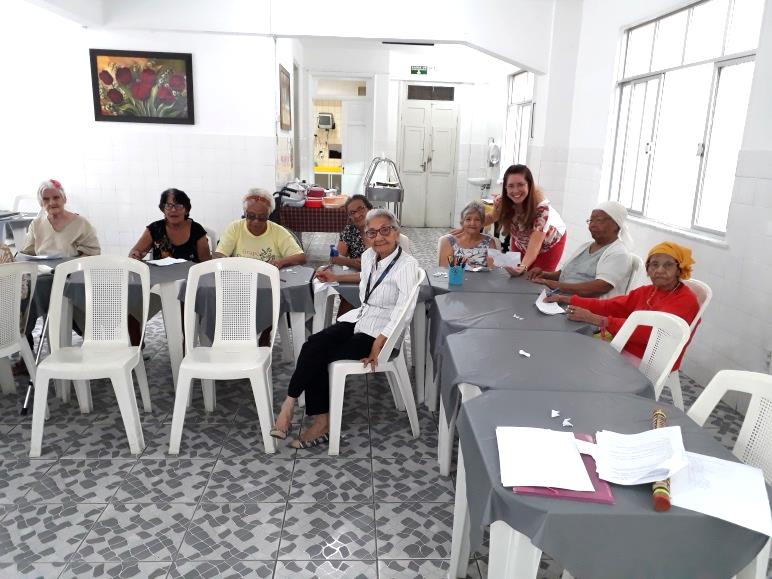 ********************************************************************************** 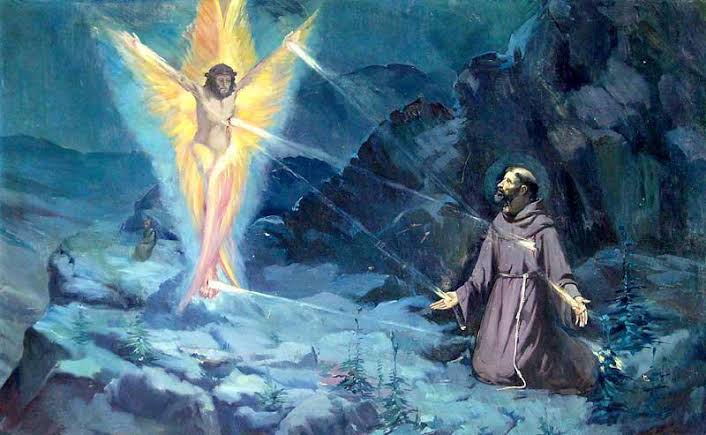 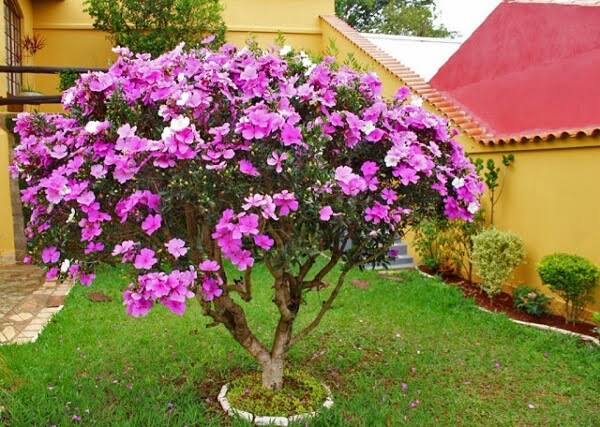 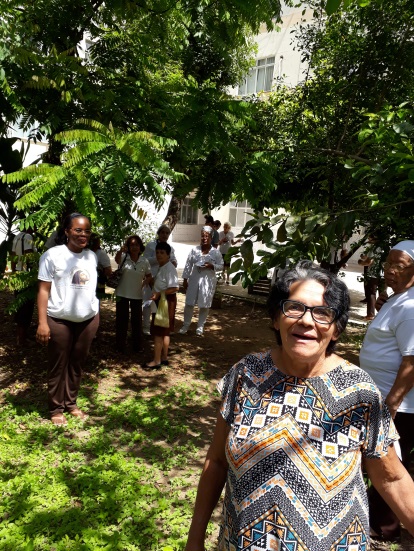 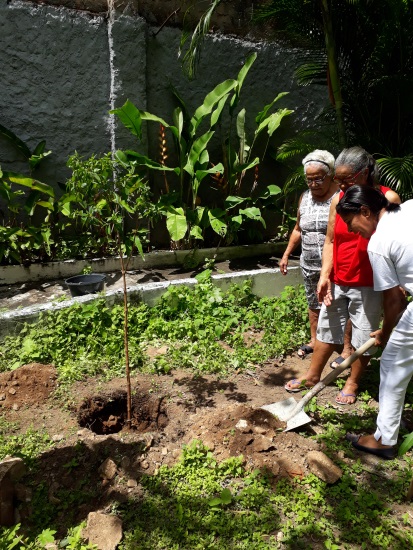 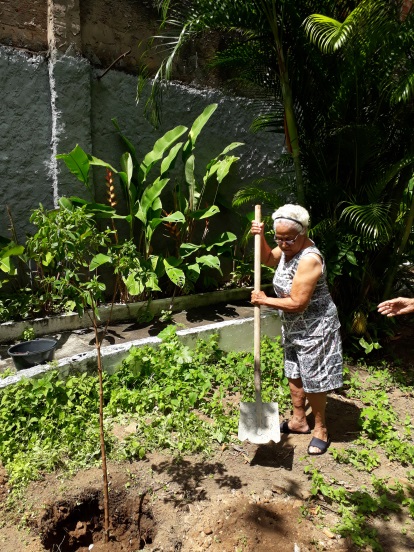 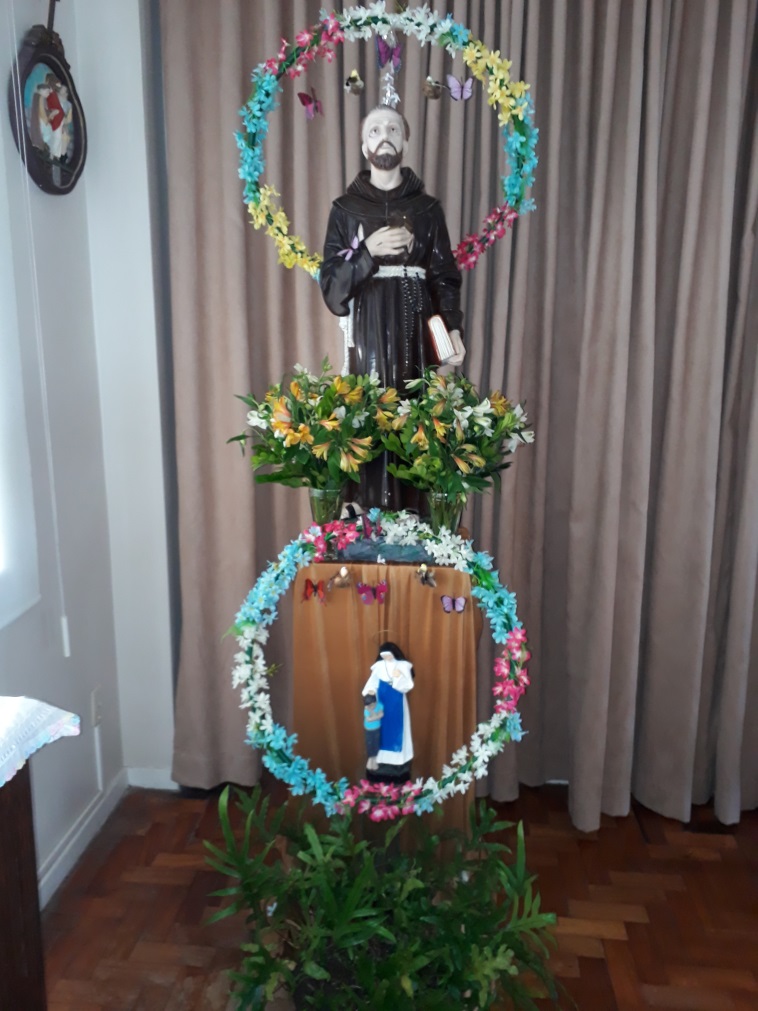 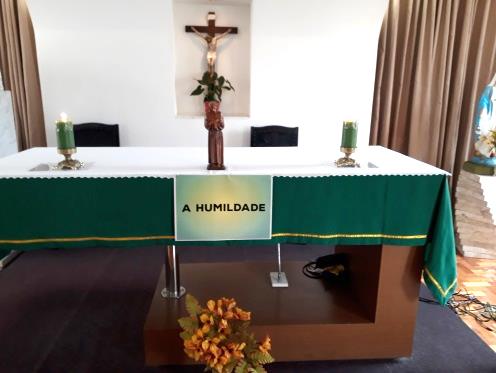 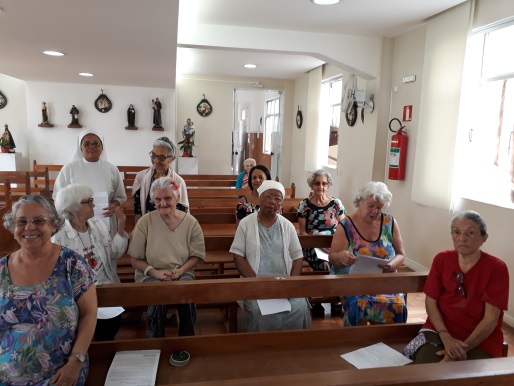 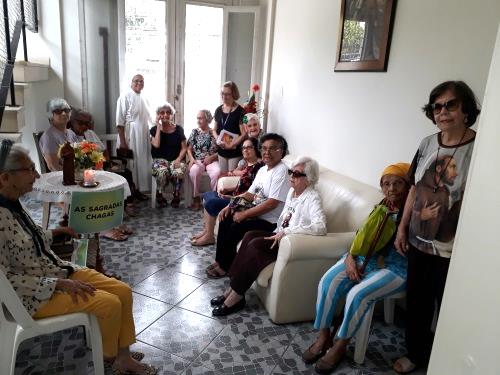 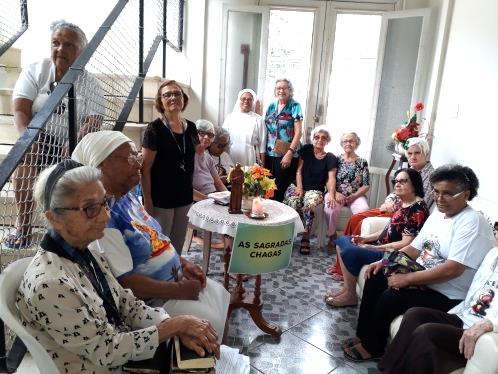 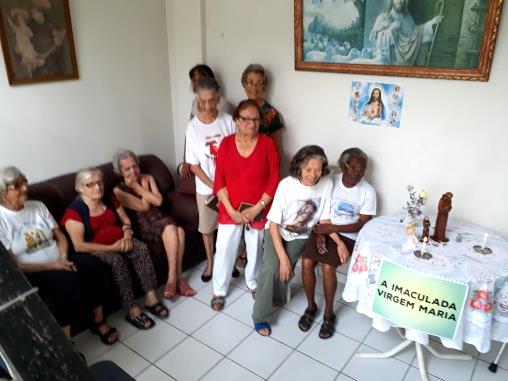 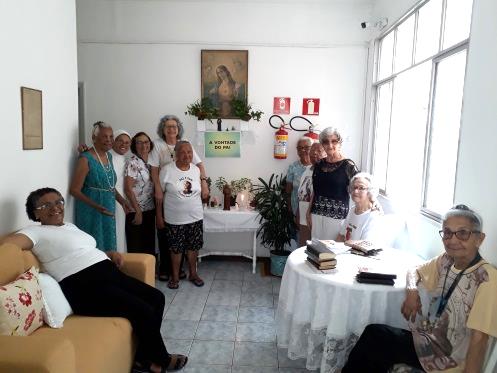 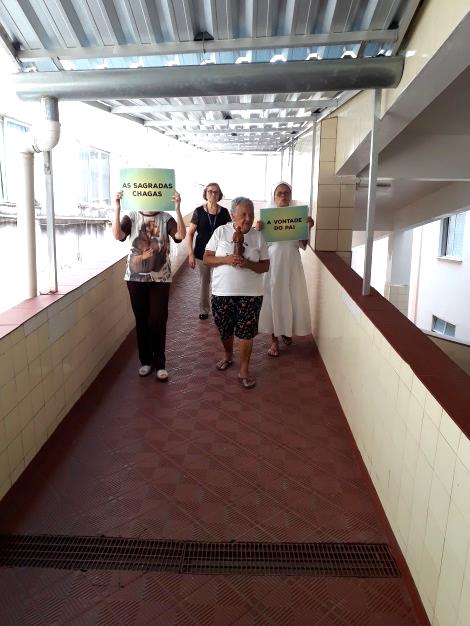 ******************************************************************************** 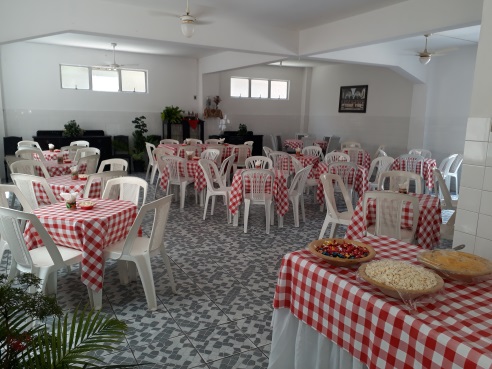 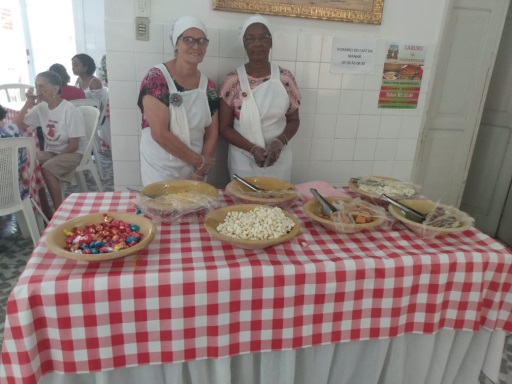 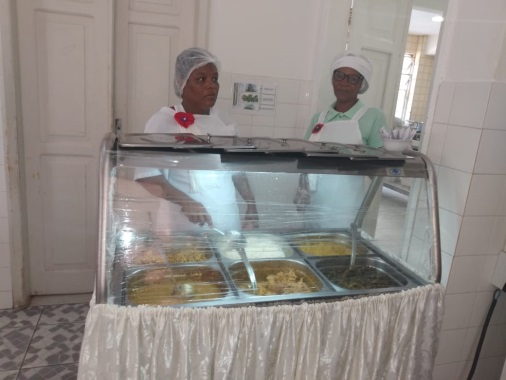 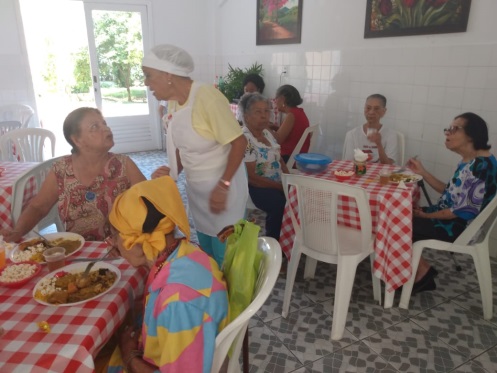 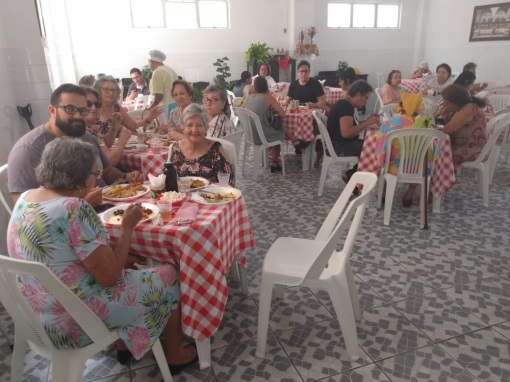 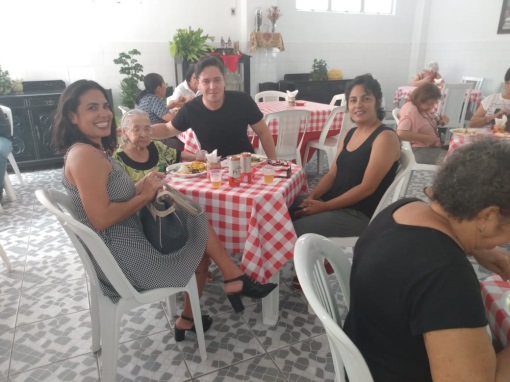 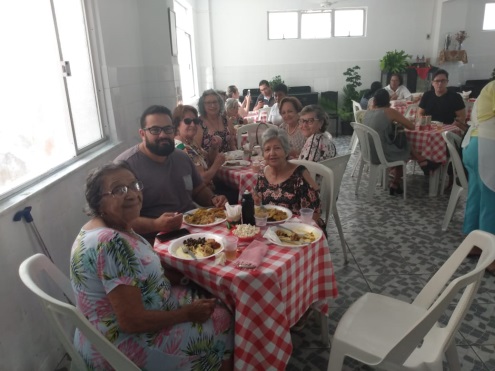 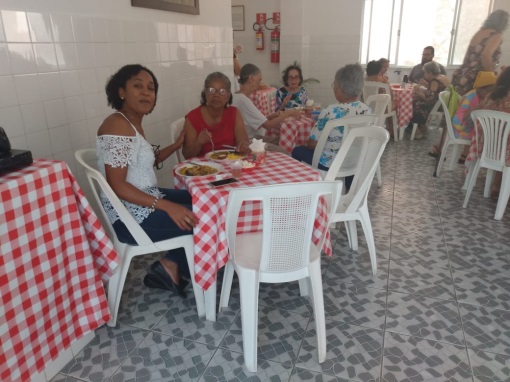 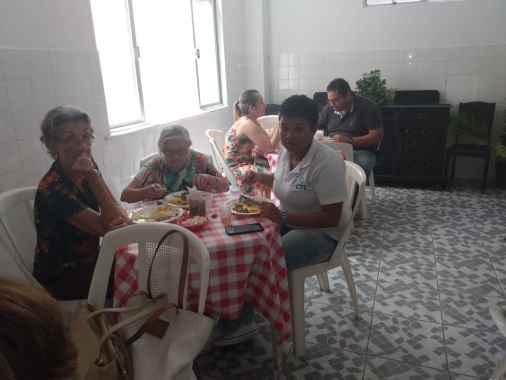 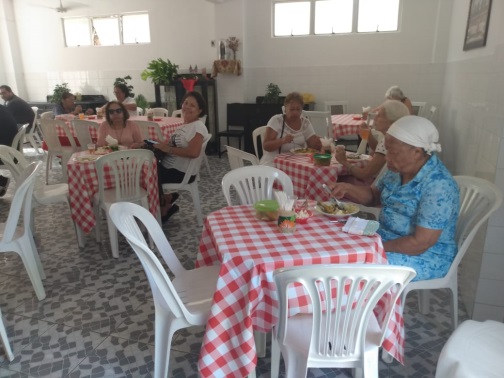 ***********************************************************************************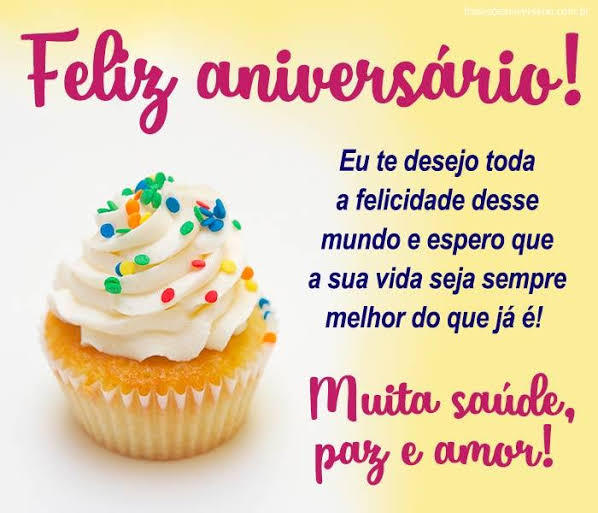 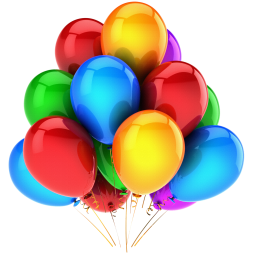 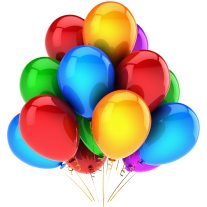                                                             SANTOS FRANCISCANOS**********************************************************************************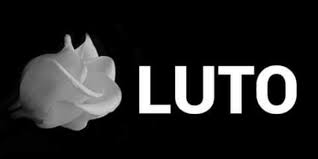 